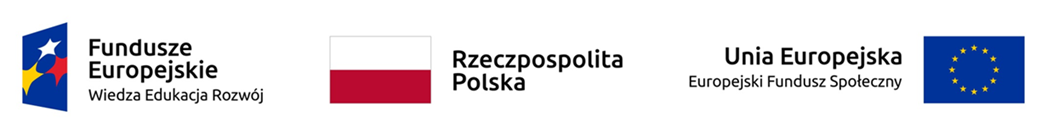 DANE UCZESTNIKA PROJEKTU* właściwe zaznaczyćINFORMACJE O PROJEKCIE I BENEFICJENCIE INFORMACJE O PROJEKCIE I BENEFICJENCIE INFORMACJE O PROJEKCIE I BENEFICJENCIE INFORMACJE O PROJEKCIE I BENEFICJENCIE INFORMACJE O PROJEKCIE I BENEFICJENCIE INFORMACJE O PROJEKCIE I BENEFICJENCIE INFORMACJE O PROJEKCIE I BENEFICJENCIE INFORMACJE O PROJEKCIE I BENEFICJENCIE INFORMACJE O PROJEKCIE I BENEFICJENCIE Nazwa Instytucji Pośredniczącej Nazwa Instytucji Pośredniczącej Narodowe Centrum Badań i Rozwoju Narodowe Centrum Badań i Rozwoju Narodowe Centrum Badań i Rozwoju Narodowe Centrum Badań i Rozwoju Narodowe Centrum Badań i Rozwoju Narodowe Centrum Badań i Rozwoju Narodowe Centrum Badań i Rozwoju Numer umowy o dofinansowanie Numer umowy o dofinansowanie POWR.03.05.00-00-A056/21-00POWR.03.05.00-00-A056/21-00POWR.03.05.00-00-A056/21-00POWR.03.05.00-00-A056/21-00POWR.03.05.00-00-A056/21-00POWR.03.05.00-00-A056/21-00POWR.03.05.00-00-A056/21-00Nr i nazwa Osi priorytetowej Nr i nazwa Osi priorytetowej III. Szkolnictwo wyższe dla gospodarki i rozwoju III. Szkolnictwo wyższe dla gospodarki i rozwoju III. Szkolnictwo wyższe dla gospodarki i rozwoju III. Szkolnictwo wyższe dla gospodarki i rozwoju III. Szkolnictwo wyższe dla gospodarki i rozwoju III. Szkolnictwo wyższe dla gospodarki i rozwoju III. Szkolnictwo wyższe dla gospodarki i rozwoju Nr i nazwa Działania Nr i nazwa Działania 3.5 Kompleksowe programy szkół wyższych3.5 Kompleksowe programy szkół wyższych3.5 Kompleksowe programy szkół wyższych3.5 Kompleksowe programy szkół wyższych3.5 Kompleksowe programy szkół wyższych3.5 Kompleksowe programy szkół wyższych3.5 Kompleksowe programy szkół wyższychNazwa Beneficjenta Nazwa Beneficjenta Akademia Nauk Stosowanych  w TarnowieAkademia Nauk Stosowanych  w TarnowieAkademia Nauk Stosowanych  w TarnowieAkademia Nauk Stosowanych  w TarnowieAkademia Nauk Stosowanych  w TarnowieAkademia Nauk Stosowanych  w TarnowieAkademia Nauk Stosowanych  w TarnowieTytuł projektu Tytuł projektu P–ełne W–sparcie S-tudentów Z niepełnosprawnością  w TarnowieP–ełne W–sparcie S-tudentów Z niepełnosprawnością  w TarnowieP–ełne W–sparcie S-tudentów Z niepełnosprawnością  w TarnowieP–ełne W–sparcie S-tudentów Z niepełnosprawnością  w TarnowieP–ełne W–sparcie S-tudentów Z niepełnosprawnością  w TarnowieP–ełne W–sparcie S-tudentów Z niepełnosprawnością  w TarnowieP–ełne W–sparcie S-tudentów Z niepełnosprawnością  w TarnowieOkres realizacji projektuOkres realizacji projektuod 01.11.2021 r. do 31.10.2023od 01.11.2021 r. do 31.10.2023od 01.11.2021 r. do 31.10.2023od 01.11.2021 r. do 31.10.2023od 01.11.2021 r. do 31.10.2023od 01.11.2021 r. do 31.10.2023od 01.11.2021 r. do 31.10.2023DANE UCZESTNIKA PROJEKTU OTRZYMUJĄCEGO WSPARCIE DANE UCZESTNIKA PROJEKTU OTRZYMUJĄCEGO WSPARCIE DANE UCZESTNIKA PROJEKTU OTRZYMUJĄCEGO WSPARCIE DANE UCZESTNIKA PROJEKTU OTRZYMUJĄCEGO WSPARCIE DANE UCZESTNIKA PROJEKTU OTRZYMUJĄCEGO WSPARCIE DANE UCZESTNIKA PROJEKTU OTRZYMUJĄCEGO WSPARCIE DANE UCZESTNIKA PROJEKTU OTRZYMUJĄCEGO WSPARCIE DANE UCZESTNIKA PROJEKTU OTRZYMUJĄCEGO WSPARCIE DANE UCZESTNIKA PROJEKTU OTRZYMUJĄCEGO WSPARCIE Imię i nazwisko Imię i nazwisko PESEL PESEL Płeć K / M *Wiek w chwili przystąpienia do projektuWiek w chwili przystąpienia do projektuWykształcenie Wykształcenie Województwo Województwo Powiat Powiat Gmina Gmina Miejscowość Miejscowość Ulica Ulica Nr budynkuNr lokalu Kod pocztowyKod pocztowyTelefon kontaktowy Telefon kontaktowy Adres e-mail Adres e-mail Status osoby na rynku pracy w chwili przystąpienia do projektu Status osoby na rynku pracy w chwili przystąpienia do projektu Zatrudniony w ANS  w Tarnowie  na podstawie*:  Umowy o pracę  Umowy cywilnoprawnej Zatrudniony w ANS  w Tarnowie  na podstawie*:  Umowy o pracę  Umowy cywilnoprawnej Zatrudniony w ANS  w Tarnowie  na podstawie*:  Umowy o pracę  Umowy cywilnoprawnej Zatrudniony w ANS  w Tarnowie  na podstawie*:  Umowy o pracę  Umowy cywilnoprawnej Zatrudniony w ANS  w Tarnowie  na podstawie*:  Umowy o pracę  Umowy cywilnoprawnej Zatrudniony w ANS  w Tarnowie  na podstawie*:  Umowy o pracę  Umowy cywilnoprawnej Zatrudniony w ANS  w Tarnowie  na podstawie*:  Umowy o pracę  Umowy cywilnoprawnej Wykonywany zawód Wykonywany zawód Osoba należąca do mniejszości narodowej lub etnicznejOsoba należąca do mniejszości narodowej lub etnicznejTAK   /  NIE   /  ODMOWA PODANIA INFORMACJI *TAK   /  NIE   /  ODMOWA PODANIA INFORMACJI *TAK   /  NIE   /  ODMOWA PODANIA INFORMACJI *TAK   /  NIE   /  ODMOWA PODANIA INFORMACJI *TAK   /  NIE   /  ODMOWA PODANIA INFORMACJI *TAK   /  NIE   /  ODMOWA PODANIA INFORMACJI *TAK   /  NIE   /  ODMOWA PODANIA INFORMACJI *Osoba bezdomna lub dotknięta wykluczeniem z dostępu do mieszkańOsoba bezdomna lub dotknięta wykluczeniem z dostępu do mieszkańTAK   /  NIE   /  ODMOWA PODANIA INFORMACJI *TAK   /  NIE   /  ODMOWA PODANIA INFORMACJI *TAK   /  NIE   /  ODMOWA PODANIA INFORMACJI *TAK   /  NIE   /  ODMOWA PODANIA INFORMACJI *TAK   /  NIE   /  ODMOWA PODANIA INFORMACJI *TAK   /  NIE   /  ODMOWA PODANIA INFORMACJI *TAK   /  NIE   /  ODMOWA PODANIA INFORMACJI *Osoba z niepełnosprawnościamiOsoba z niepełnosprawnościamiTAK   /  NIE   /  ODMOWA PODANIA INFORMACJI *TAK   /  NIE   /  ODMOWA PODANIA INFORMACJI *TAK   /  NIE   /  ODMOWA PODANIA INFORMACJI *TAK   /  NIE   /  ODMOWA PODANIA INFORMACJI *TAK   /  NIE   /  ODMOWA PODANIA INFORMACJI *TAK   /  NIE   /  ODMOWA PODANIA INFORMACJI *TAK   /  NIE   /  ODMOWA PODANIA INFORMACJI *Osoba w innej niekorzystnej sytuacji społecznejOsoba w innej niekorzystnej sytuacji społecznejTAK   /  NIE   /  ODMOWA PODANIA INFORMACJI *TAK   /  NIE   /  ODMOWA PODANIA INFORMACJI *TAK   /  NIE   /  ODMOWA PODANIA INFORMACJI *TAK   /  NIE   /  ODMOWA PODANIA INFORMACJI *TAK   /  NIE   /  ODMOWA PODANIA INFORMACJI *TAK   /  NIE   /  ODMOWA PODANIA INFORMACJI *TAK   /  NIE   /  ODMOWA PODANIA INFORMACJI *